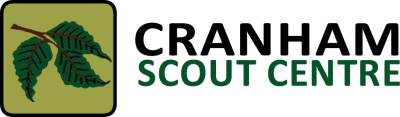 Activity Risk AssessmentsUpdated by: Cal WilliamsPost: Centre ManagerDate: 28th May 2019These risk assessments will be reviewed regularly. Any amendments will be recorded in this document.Full review will take place following any of the following three occurrences:A serious accident to a participant which requires hospital treatment.A reported near miss.An incident that causes replacement to equipment or structures other than normal wear and tear.Likelihood: 1=Very unlikely, 2=Unlikely, 3=Possible, 4=Very likely, 5=Certain	Severity: 1=Trivial injury, 2=Minor injury, 3=Major injury, 4=Single fatality, 5=Multiple fatalityRisk: Likelihood x SeverityLikelihood: 1=Very unlikely, 2=Unlikely, 3=Possible, 4=Very likely, 5=Certain	Severity: 1=Trivial injury, 2=Minor injury, 3=Major injury, 4=Single fatality, 5=Multiple fatalityRisk: Likelihood x SeverityRISK ASSESSMENT FOR:RISK ASSESSMENT FOR:Air RiflesAir RiflesAir RiflesAir RiflesHazard IdentifiedLikelihoodLikelihoodLikelihoodSeverityRiskWho is at risk?Control MeasuresControl MeasuresControl MeasuresControl MeasuresControl MeasuresSlips, trips and falls11122Instructors & participantsInstructors to ensure that all participants walk on the range.Instructors to ensure that all participants walk on the range.Instructors to ensure that all participants walk on the range.Instructors to ensure that all participants walk on the range.Instructors to ensure that all participants walk on the range.Inadequate control of participants11133ParticipantsAll instructors to be suitably qualified.Instructors to be regularly monitored by Centre Manager.Groups have own supervisors to manage behaviour.All instructors to be suitably qualified.Instructors to be regularly monitored by Centre Manager.Groups have own supervisors to manage behaviour.All instructors to be suitably qualified.Instructors to be regularly monitored by Centre Manager.Groups have own supervisors to manage behaviour.All instructors to be suitably qualified.Instructors to be regularly monitored by Centre Manager.Groups have own supervisors to manage behaviour.All instructors to be suitably qualified.Instructors to be regularly monitored by Centre Manager.Groups have own supervisors to manage behaviour.Ricochet11122Instructors & participantsPadding on solid objects to avoid ricochet.Padding on solid objects to avoid ricochet.Padding on solid objects to avoid ricochet.Padding on solid objects to avoid ricochet.Padding on solid objects to avoid ricochet.Equipment failure11133ParticipantsEquipment checked before and after each session and at other times by the Centre Manager and his Deputy.Any damage reported to the Centre Manager.Equipment checked before and after each session and at other times by the Centre Manager and his Deputy.Any damage reported to the Centre Manager.Equipment checked before and after each session and at other times by the Centre Manager and his Deputy.Any damage reported to the Centre Manager.Equipment checked before and after each session and at other times by the Centre Manager and his Deputy.Any damage reported to the Centre Manager.Equipment checked before and after each session and at other times by the Centre Manager and his Deputy.Any damage reported to the Centre Manager.Indiscriminate firing11133Instructors & Participants In briefing, instructors to explain that rifles must only point towards the ground or towards the targets. They can only be fired at targets.Instructor to monitor all shooters at all times.In briefing, instructors to explain that rifles must only point towards the ground or towards the targets. They can only be fired at targets.Instructor to monitor all shooters at all times.In briefing, instructors to explain that rifles must only point towards the ground or towards the targets. They can only be fired at targets.Instructor to monitor all shooters at all times.In briefing, instructors to explain that rifles must only point towards the ground or towards the targets. They can only be fired at targets.Instructor to monitor all shooters at all times.In briefing, instructors to explain that rifles must only point towards the ground or towards the targets. They can only be fired at targets.Instructor to monitor all shooters at all times.Transport of rifles between storage and rifle range11122InstructorsRifles locked away in box, and stored in secure building.Rifles moved on site in box.Rifles locked away in box, and stored in secure building.Rifles moved on site in box.Rifles locked away in box, and stored in secure building.Rifles moved on site in box.Rifles locked away in box, and stored in secure building.Rifles moved on site in box.Rifles locked away in box, and stored in secure building.Rifles moved on site in box.Training Requirements:Training Requirements:Training Requirements:All air rifle instructors must hold the National Small-bore Rifle Association Range Officer qualification, its equivalent or higher.All air rifle instructors must hold the National Small-bore Rifle Association Range Officer qualification, its equivalent or higher.All air rifle instructors must hold the National Small-bore Rifle Association Range Officer qualification, its equivalent or higher.All air rifle instructors must hold the National Small-bore Rifle Association Range Officer qualification, its equivalent or higher.All air rifle instructors must hold the National Small-bore Rifle Association Range Officer qualification, its equivalent or higher.All air rifle instructors must hold the National Small-bore Rifle Association Range Officer qualification, its equivalent or higher.All air rifle instructors must hold the National Small-bore Rifle Association Range Officer qualification, its equivalent or higher.All air rifle instructors must hold the National Small-bore Rifle Association Range Officer qualification, its equivalent or higher.All air rifle instructors must hold the National Small-bore Rifle Association Range Officer qualification, its equivalent or higher.Monitoring:Monitoring:Monitoring:All site instructors monitored by the Centre Manager and Air Rifle Adviser on a regular basis. Group’s own instructors monitored as required.Centre Manager to check equipment quarterly for damage and wear and tear.All site instructors monitored by the Centre Manager and Air Rifle Adviser on a regular basis. Group’s own instructors monitored as required.Centre Manager to check equipment quarterly for damage and wear and tear.All site instructors monitored by the Centre Manager and Air Rifle Adviser on a regular basis. Group’s own instructors monitored as required.Centre Manager to check equipment quarterly for damage and wear and tear.All site instructors monitored by the Centre Manager and Air Rifle Adviser on a regular basis. Group’s own instructors monitored as required.Centre Manager to check equipment quarterly for damage and wear and tear.All site instructors monitored by the Centre Manager and Air Rifle Adviser on a regular basis. Group’s own instructors monitored as required.Centre Manager to check equipment quarterly for damage and wear and tear.All site instructors monitored by the Centre Manager and Air Rifle Adviser on a regular basis. Group’s own instructors monitored as required.Centre Manager to check equipment quarterly for damage and wear and tear.All site instructors monitored by the Centre Manager and Air Rifle Adviser on a regular basis. Group’s own instructors monitored as required.Centre Manager to check equipment quarterly for damage and wear and tear.All site instructors monitored by the Centre Manager and Air Rifle Adviser on a regular basis. Group’s own instructors monitored as required.Centre Manager to check equipment quarterly for damage and wear and tear.All site instructors monitored by the Centre Manager and Air Rifle Adviser on a regular basis. Group’s own instructors monitored as required.Centre Manager to check equipment quarterly for damage and wear and tear.RISK ASSESSMENT FOR:RISK ASSESSMENT FOR:ArcheryArcheryArcheryArcheryHazard IdentifiedLikelihoodLikelihoodLikelihoodSeverityRiskWho is at risk?Control MeasuresControl MeasuresControl MeasuresControl MeasuresControl MeasuresSlips, trips and falls11122Instructors & participantsInstructors to ensure that all participants walk on the range, especially when collecting arrows.Instructors to ensure that all participants walk on the range, especially when collecting arrows.Instructors to ensure that all participants walk on the range, especially when collecting arrows.Instructors to ensure that all participants walk on the range, especially when collecting arrows.Instructors to ensure that all participants walk on the range, especially when collecting arrows.Inadequate control of participants11133ParticipantsAll instructors to be suitably qualified.Instructors to be regularly monitored by Centre Manager.Groups have own supervisors to manage behaviour.All instructors to be suitably qualified.Instructors to be regularly monitored by Centre Manager.Groups have own supervisors to manage behaviour.All instructors to be suitably qualified.Instructors to be regularly monitored by Centre Manager.Groups have own supervisors to manage behaviour.All instructors to be suitably qualified.Instructors to be regularly monitored by Centre Manager.Groups have own supervisors to manage behaviour.All instructors to be suitably qualified.Instructors to be regularly monitored by Centre Manager.Groups have own supervisors to manage behaviour.Hit by arrow11144Instructors & participantsIn briefing, instructors explain that arrows must only point towards the ground or towards the targets.Instructor to monitor all archers at all times.In briefing, instructors explain that arrows must only point towards the ground or towards the targets.Instructor to monitor all archers at all times.In briefing, instructors explain that arrows must only point towards the ground or towards the targets.Instructor to monitor all archers at all times.In briefing, instructors explain that arrows must only point towards the ground or towards the targets.Instructor to monitor all archers at all times.In briefing, instructors explain that arrows must only point towards the ground or towards the targets.Instructor to monitor all archers at all times.Equipment failure11133ParticipantsEquipment checked before and after each session and at other times by the Centre Manager and his Deputy.Any damage reported to the Centre Manager or Archery Adviser.Equipment checked before and after each session and at other times by the Centre Manager and his Deputy.Any damage reported to the Centre Manager or Archery Adviser.Equipment checked before and after each session and at other times by the Centre Manager and his Deputy.Any damage reported to the Centre Manager or Archery Adviser.Equipment checked before and after each session and at other times by the Centre Manager and his Deputy.Any damage reported to the Centre Manager or Archery Adviser.Equipment checked before and after each session and at other times by the Centre Manager and his Deputy.Any damage reported to the Centre Manager or Archery Adviser.Indiscriminate firing11133Instructors & Participants In briefing, instructors to explain that arrows must only point towards the ground or towards the targets. They can only be fired at targets.Instructor to monitor all archers at all times.In briefing, instructors to explain that arrows must only point towards the ground or towards the targets. They can only be fired at targets.Instructor to monitor all archers at all times.In briefing, instructors to explain that arrows must only point towards the ground or towards the targets. They can only be fired at targets.Instructor to monitor all archers at all times.In briefing, instructors to explain that arrows must only point towards the ground or towards the targets. They can only be fired at targets.Instructor to monitor all archers at all times.In briefing, instructors to explain that arrows must only point towards the ground or towards the targets. They can only be fired at targets.Instructor to monitor all archers at all times.Injury caused by bowstring11133ParticipantsBracers (arm protection) provided.Participants encouraged to wear long sleeved clothing and keep sleeves rolled down.Bracers (arm protection) provided.Participants encouraged to wear long sleeved clothing and keep sleeves rolled down.Bracers (arm protection) provided.Participants encouraged to wear long sleeved clothing and keep sleeves rolled down.Bracers (arm protection) provided.Participants encouraged to wear long sleeved clothing and keep sleeves rolled down.Bracers (arm protection) provided.Participants encouraged to wear long sleeved clothing and keep sleeves rolled down.Training Requirements:Training Requirements:Training Requirements:All archery instructors must hold the Archery GB Leader Award, its equivalent or higher.All archery instructors must hold the Archery GB Leader Award, its equivalent or higher.All archery instructors must hold the Archery GB Leader Award, its equivalent or higher.All archery instructors must hold the Archery GB Leader Award, its equivalent or higher.All archery instructors must hold the Archery GB Leader Award, its equivalent or higher.All archery instructors must hold the Archery GB Leader Award, its equivalent or higher.All archery instructors must hold the Archery GB Leader Award, its equivalent or higher.All archery instructors must hold the Archery GB Leader Award, its equivalent or higher.All archery instructors must hold the Archery GB Leader Award, its equivalent or higher.Monitoring:Monitoring:Monitoring:All site instructors monitored by the Centre Manager and Archery Adviser on a regular basis. Group’s own instructors monitored as required.Archery Adviser or Centre Manager to check equipment quarterly for damage and wear and tear.All site instructors monitored by the Centre Manager and Archery Adviser on a regular basis. Group’s own instructors monitored as required.Archery Adviser or Centre Manager to check equipment quarterly for damage and wear and tear.All site instructors monitored by the Centre Manager and Archery Adviser on a regular basis. Group’s own instructors monitored as required.Archery Adviser or Centre Manager to check equipment quarterly for damage and wear and tear.All site instructors monitored by the Centre Manager and Archery Adviser on a regular basis. Group’s own instructors monitored as required.Archery Adviser or Centre Manager to check equipment quarterly for damage and wear and tear.All site instructors monitored by the Centre Manager and Archery Adviser on a regular basis. Group’s own instructors monitored as required.Archery Adviser or Centre Manager to check equipment quarterly for damage and wear and tear.All site instructors monitored by the Centre Manager and Archery Adviser on a regular basis. Group’s own instructors monitored as required.Archery Adviser or Centre Manager to check equipment quarterly for damage and wear and tear.All site instructors monitored by the Centre Manager and Archery Adviser on a regular basis. Group’s own instructors monitored as required.Archery Adviser or Centre Manager to check equipment quarterly for damage and wear and tear.All site instructors monitored by the Centre Manager and Archery Adviser on a regular basis. Group’s own instructors monitored as required.Archery Adviser or Centre Manager to check equipment quarterly for damage and wear and tear.All site instructors monitored by the Centre Manager and Archery Adviser on a regular basis. Group’s own instructors monitored as required.Archery Adviser or Centre Manager to check equipment quarterly for damage and wear and tear.RISK ASSESSMENT FOR:RISK ASSESSMENT FOR:Bushcraft and Camp CraftBushcraft and Camp CraftBushcraft and Camp CraftBushcraft and Camp CraftHazard IdentifiedLikelihoodLikelihoodLikelihoodSeverityRiskWho is at risk?Control MeasuresControl MeasuresControl MeasuresControl MeasuresControl MeasuresSlips, trips and falls22236Instructors & Participants Participants instructed not to run and to take extra care when carrying equipment.Participants instructed not to run and to take extra care when carrying equipment.Participants instructed not to run and to take extra care when carrying equipment.Participants instructed not to run and to take extra care when carrying equipment.Participants instructed not to run and to take extra care when carrying equipment.Manual handling22236Instructors & Participants Participants instructed in safe lifting and carrying.Participants instructed in safe lifting and carrying.Participants instructed in safe lifting and carrying.Participants instructed in safe lifting and carrying.Participants instructed in safe lifting and carrying.Cuts from knives33339Instructors & Participants Supervision provided by trained/experienced instructors.Full instruction and close supervision provided by instructors.Knives regularly sharpened and cleaned.Supervision provided by trained/experienced instructors.Full instruction and close supervision provided by instructors.Knives regularly sharpened and cleaned.Supervision provided by trained/experienced instructors.Full instruction and close supervision provided by instructors.Knives regularly sharpened and cleaned.Supervision provided by trained/experienced instructors.Full instruction and close supervision provided by instructors.Knives regularly sharpened and cleaned.Supervision provided by trained/experienced instructors.Full instruction and close supervision provided by instructors.Knives regularly sharpened and cleaned.Cuts from axes and saws22236Instructors & Participants Supervision provided by trained/experienced instructors.Full instruction and close supervision provided by instructors.Axes and saws kept sharp. Axe handles regularly checked for cracks and damage.Bystanders kept to a safe distance.Participants to wear appropriate clothing including hiking boots.Supervision provided by trained/experienced instructors.Full instruction and close supervision provided by instructors.Axes and saws kept sharp. Axe handles regularly checked for cracks and damage.Bystanders kept to a safe distance.Participants to wear appropriate clothing including hiking boots.Supervision provided by trained/experienced instructors.Full instruction and close supervision provided by instructors.Axes and saws kept sharp. Axe handles regularly checked for cracks and damage.Bystanders kept to a safe distance.Participants to wear appropriate clothing including hiking boots.Supervision provided by trained/experienced instructors.Full instruction and close supervision provided by instructors.Axes and saws kept sharp. Axe handles regularly checked for cracks and damage.Bystanders kept to a safe distance.Participants to wear appropriate clothing including hiking boots.Supervision provided by trained/experienced instructors.Full instruction and close supervision provided by instructors.Axes and saws kept sharp. Axe handles regularly checked for cracks and damage.Bystanders kept to a safe distance.Participants to wear appropriate clothing including hiking boots.Food poisoning22236Instructors & Participants Food checked before consumption.Collected food (e.g. berries) to be checked before consumption by a knowledgeable adult.Food checked before consumption.Collected food (e.g. berries) to be checked before consumption by a knowledgeable adult.Food checked before consumption.Collected food (e.g. berries) to be checked before consumption by a knowledgeable adult.Food checked before consumption.Collected food (e.g. berries) to be checked before consumption by a knowledgeable adult.Food checked before consumption.Collected food (e.g. berries) to be checked before consumption by a knowledgeable adult.Burns and scalds44428Instructors & Participants Water bucket by each fire and use of water explained before fires are lit.Participants warned to take care and not wave around glowing or burning sticks.Water bucket by each fire and use of water explained before fires are lit.Participants warned to take care and not wave around glowing or burning sticks.Water bucket by each fire and use of water explained before fires are lit.Participants warned to take care and not wave around glowing or burning sticks.Water bucket by each fire and use of water explained before fires are lit.Participants warned to take care and not wave around glowing or burning sticks.Water bucket by each fire and use of water explained before fires are lit.Participants warned to take care and not wave around glowing or burning sticks.Effects of heat and cold33326Instructors & Participants Participants to dress appropriately and drink liquid as required.Group leaders to provide sun cream, etc as required.Participants to dress appropriately and drink liquid as required.Group leaders to provide sun cream, etc as required.Participants to dress appropriately and drink liquid as required.Group leaders to provide sun cream, etc as required.Participants to dress appropriately and drink liquid as required.Group leaders to provide sun cream, etc as required.Participants to dress appropriately and drink liquid as required.Group leaders to provide sun cream, etc as required.Monitoring:Monitoring:Monitoring:Centre Manager to monitor instructors on an annual basis.Centre Manager to check equipment quarterly for damage and wear and tear.Centre Manager to monitor instructors on an annual basis.Centre Manager to check equipment quarterly for damage and wear and tear.Centre Manager to monitor instructors on an annual basis.Centre Manager to check equipment quarterly for damage and wear and tear.Centre Manager to monitor instructors on an annual basis.Centre Manager to check equipment quarterly for damage and wear and tear.Centre Manager to monitor instructors on an annual basis.Centre Manager to check equipment quarterly for damage and wear and tear.Centre Manager to monitor instructors on an annual basis.Centre Manager to check equipment quarterly for damage and wear and tear.Centre Manager to monitor instructors on an annual basis.Centre Manager to check equipment quarterly for damage and wear and tear.Centre Manager to monitor instructors on an annual basis.Centre Manager to check equipment quarterly for damage and wear and tear.Centre Manager to monitor instructors on an annual basis.Centre Manager to check equipment quarterly for damage and wear and tear.RISK ASSESSMENT FOR:RISK ASSESSMENT FOR:Challenge CourseChallenge CourseChallenge CourseChallenge CourseHazard IdentifiedLikelihoodLikelihoodLikelihoodSeverityRiskWho is at risk?Control MeasuresControl MeasuresControl MeasuresControl MeasuresControl MeasuresSlips, trips and falls (including falls from elements)22236Participants Supervisors to brief participants before use.Supervisors situated at elements most likely to be fallen from.Supervisors to be first aid qualified.Supervisors to brief participants before use.Supervisors situated at elements most likely to be fallen from.Supervisors to be first aid qualified.Supervisors to brief participants before use.Supervisors situated at elements most likely to be fallen from.Supervisors to be first aid qualified.Supervisors to brief participants before use.Supervisors situated at elements most likely to be fallen from.Supervisors to be first aid qualified.Supervisors to brief participants before use.Supervisors situated at elements most likely to be fallen from.Supervisors to be first aid qualified.Drowning11144Participants Supervisors situated at elements most likely to be fallen from.Supervisors to be first aid qualified.Supervisors situated at elements most likely to be fallen from.Supervisors to be first aid qualified.Supervisors situated at elements most likely to be fallen from.Supervisors to be first aid qualified.Supervisors situated at elements most likely to be fallen from.Supervisors to be first aid qualified.Supervisors situated at elements most likely to be fallen from.Supervisors to be first aid qualified.Striking objects11133Participants Supervisors situated at elements most likely to be fallen from.Supervisors to be first aid qualified.Supervisors situated at elements most likely to be fallen from.Supervisors to be first aid qualified.Supervisors situated at elements most likely to be fallen from.Supervisors to be first aid qualified.Supervisors situated at elements most likely to be fallen from.Supervisors to be first aid qualified.Supervisors situated at elements most likely to be fallen from.Supervisors to be first aid qualified.Equipment failure11133Participants Supervisors to inspect equipment before use and damage/concerns to be reported to the Centre Manager.Centre staff/volunteers to carry out regular checks.Supervisors to inspect equipment before use and damage/concerns to be reported to the Centre Manager.Centre staff/volunteers to carry out regular checks.Supervisors to inspect equipment before use and damage/concerns to be reported to the Centre Manager.Centre staff/volunteers to carry out regular checks.Supervisors to inspect equipment before use and damage/concerns to be reported to the Centre Manager.Centre staff/volunteers to carry out regular checks.Supervisors to inspect equipment before use and damage/concerns to be reported to the Centre Manager.Centre staff/volunteers to carry out regular checks.Back injury11133Participants Supervisors situated at elements most likely to be fallen from.Supervisors to be first aid qualified.Supervisors situated at elements most likely to be fallen from.Supervisors to be first aid qualified.Supervisors situated at elements most likely to be fallen from.Supervisors to be first aid qualified.Supervisors situated at elements most likely to be fallen from.Supervisors to be first aid qualified.Supervisors situated at elements most likely to be fallen from.Supervisors to be first aid qualified.Rope burns11122Participants Supervisors to be first aid qualified.Supervisors to be first aid qualified.Supervisors to be first aid qualified.Supervisors to be first aid qualified.Supervisors to be first aid qualified.Unauthorised access333412Anyone accessing equipmentAll group leaders using the centre are instructed that equipment is out of bounds unless booked.All group leaders using the centre are instructed that equipment is out of bounds unless booked.All group leaders using the centre are instructed that equipment is out of bounds unless booked.All group leaders using the centre are instructed that equipment is out of bounds unless booked.All group leaders using the centre are instructed that equipment is out of bounds unless booked.Injury caused by contact with sticks.22236ParticipantsCover all open wounds with waterproof plasters.Cover all open wounds with waterproof plasters.Cover all open wounds with waterproof plasters.Cover all open wounds with waterproof plasters.Cover all open wounds with waterproof plasters.Ingestion: Water borne infection/bacteria22224ParticipantsParticipants instructed not to drink stream water.Participants instructed not to drink stream water.Participants instructed not to drink stream water.Participants instructed not to drink stream water.Participants instructed not to drink stream water.Monitoring:Monitoring:Monitoring:Centre staff/volunteers to check equipment quarterly for damage and wear and tear.Centre staff/volunteers to check equipment quarterly for damage and wear and tear.Centre staff/volunteers to check equipment quarterly for damage and wear and tear.Centre staff/volunteers to check equipment quarterly for damage and wear and tear.Centre staff/volunteers to check equipment quarterly for damage and wear and tear.Centre staff/volunteers to check equipment quarterly for damage and wear and tear.Centre staff/volunteers to check equipment quarterly for damage and wear and tear.Centre staff/volunteers to check equipment quarterly for damage and wear and tear.Centre staff/volunteers to check equipment quarterly for damage and wear and tear.RISK ASSESSMENT FOR:RISK ASSESSMENT FOR:Cross BowsCross BowsCross BowsCross BowsHazard IdentifiedLikelihoodLikelihoodLikelihoodSeverityRiskWho is at risk?Control MeasuresControl MeasuresControl MeasuresControl MeasuresControl MeasuresSlips, trips and falls22236Participants Participants instructed not to run at any time.Participants instructed not to run at any time.Participants instructed not to run at any time.Participants instructed not to run at any time.Participants instructed not to run at any time.Equipment failure22236Participants Supervisors to check equipment before and after use and at least once during session.Supervisors to check equipment before and after use and at least once during session.Supervisors to check equipment before and after use and at least once during session.Supervisors to check equipment before and after use and at least once during session.Supervisors to check equipment before and after use and at least once during session.Hit by bolt22224Participants Supervisors ensure that cross bows always point towards targets.Supervisors ensure that no on crosses firing line until all have finished shooting.Supervisors to be first aid qualified.Supervisors ensure that cross bows always point towards targets.Supervisors ensure that no on crosses firing line until all have finished shooting.Supervisors to be first aid qualified.Supervisors ensure that cross bows always point towards targets.Supervisors ensure that no on crosses firing line until all have finished shooting.Supervisors to be first aid qualified.Supervisors ensure that cross bows always point towards targets.Supervisors ensure that no on crosses firing line until all have finished shooting.Supervisors to be first aid qualified.Supervisors ensure that cross bows always point towards targets.Supervisors ensure that no on crosses firing line until all have finished shooting.Supervisors to be first aid qualified.Monitoring:Monitoring:Monitoring:Centre staff/volunteers to check equipment quarterly for damage and wear and tear.Centre staff/volunteers to check equipment quarterly for damage and wear and tear.Centre staff/volunteers to check equipment quarterly for damage and wear and tear.Centre staff/volunteers to check equipment quarterly for damage and wear and tear.Centre staff/volunteers to check equipment quarterly for damage and wear and tear.Centre staff/volunteers to check equipment quarterly for damage and wear and tear.Centre staff/volunteers to check equipment quarterly for damage and wear and tear.Centre staff/volunteers to check equipment quarterly for damage and wear and tear.Centre staff/volunteers to check equipment quarterly for damage and wear and tear.RISK ASSESSMENT FOR:RISK ASSESSMENT FOR:Dam BuildingDam BuildingDam BuildingDam BuildingHazard IdentifiedLikelihoodLikelihoodLikelihoodSeverityRiskWho is at risk?Control MeasuresControl MeasuresControl MeasuresControl MeasuresControl MeasuresSlips, trips and falls22224Participants Participants instructed not to run at any time.Participants instructed not to run at any time.Participants instructed not to run at any time.Participants instructed not to run at any time.Participants instructed not to run at any time.Drowning11144Participants Water activities supervised by an adult.Water activities supervised by an adult.Water activities supervised by an adult.Water activities supervised by an adult.Water activities supervised by an adult.Lifting injury22236Participants Instruction on safe lifting.Instruction on safe lifting.Instruction on safe lifting.Instruction on safe lifting.Instruction on safe lifting.Water contact diseases11133ParticipantsRemind participants that sticks have two ends, and those carrying should be aware of both.Sticks not to be used as swords or spears.Remind participants that sticks have two ends, and those carrying should be aware of both.Sticks not to be used as swords or spears.Remind participants that sticks have two ends, and those carrying should be aware of both.Sticks not to be used as swords or spears.Remind participants that sticks have two ends, and those carrying should be aware of both.Sticks not to be used as swords or spears.Remind participants that sticks have two ends, and those carrying should be aware of both.Sticks not to be used as swords or spears.Injury caused by contact with sticks.22236ParticipantsCover all open wounds with waterproof plasters.Participants instructed not to drink stream water.Cover all open wounds with waterproof plasters.Participants instructed not to drink stream water.Cover all open wounds with waterproof plasters.Participants instructed not to drink stream water.Cover all open wounds with waterproof plasters.Participants instructed not to drink stream water.Cover all open wounds with waterproof plasters.Participants instructed not to drink stream water.Monitoring:Monitoring:Monitoring:Centre staff/volunteers to check equipment quarterly for damage and wear and tear.Centre staff/volunteers to check equipment quarterly for damage and wear and tear.Centre staff/volunteers to check equipment quarterly for damage and wear and tear.Centre staff/volunteers to check equipment quarterly for damage and wear and tear.Centre staff/volunteers to check equipment quarterly for damage and wear and tear.Centre staff/volunteers to check equipment quarterly for damage and wear and tear.Centre staff/volunteers to check equipment quarterly for damage and wear and tear.Centre staff/volunteers to check equipment quarterly for damage and wear and tear.Centre staff/volunteers to check equipment quarterly for damage and wear and tear.RISK ASSESSMENT FOR:RISK ASSESSMENT FOR:Grass SledgingGrass SledgingGrass SledgingGrass SledgingHazard IdentifiedLikelihoodLikelihoodLikelihoodSeverityRiskWho is at risk?Control MeasuresControl MeasuresControl MeasuresControl MeasuresControl MeasuresSlips, trips and falls22224Participants Participants instructed not to run at any time.Participants instructed not to run at any time.Participants instructed not to run at any time.Participants instructed not to run at any time.Participants instructed not to run at any time.Hand injuries11122Participants Participants must keep hands on handles.Participants must keep hands on handles.Participants must keep hands on handles.Participants must keep hands on handles.Participants must keep hands on handles.Lifting or back injury11133Participants Participants instructed to lift sledges in pairs.Sledges to be used properly.Participants instructed to lift sledges in pairs.Sledges to be used properly.Participants instructed to lift sledges in pairs.Sledges to be used properly.Participants instructed to lift sledges in pairs.Sledges to be used properly.Participants instructed to lift sledges in pairs.Sledges to be used properly.Striking objects11133ParticipantsOnly use on land with good space for stopping.Only use on land with good space for stopping.Only use on land with good space for stopping.Only use on land with good space for stopping.Only use on land with good space for stopping.Equipment failure11133ParticipantsSupervisors to inspect equipment before use.Supervisors to inspect equipment before use.Supervisors to inspect equipment before use.Supervisors to inspect equipment before use.Supervisors to inspect equipment before use.Monitoring:Monitoring:Monitoring:Centre staff/volunteers to check equipment quarterly for damage and wear and tear.Centre staff/volunteers to check equipment quarterly for damage and wear and tear.Centre staff/volunteers to check equipment quarterly for damage and wear and tear.Centre staff/volunteers to check equipment quarterly for damage and wear and tear.Centre staff/volunteers to check equipment quarterly for damage and wear and tear.Centre staff/volunteers to check equipment quarterly for damage and wear and tear.Centre staff/volunteers to check equipment quarterly for damage and wear and tear.Centre staff/volunteers to check equipment quarterly for damage and wear and tear.Centre staff/volunteers to check equipment quarterly for damage and wear and tear.RISK ASSESSMENT FOR:RISK ASSESSMENT FOR:OrienteeringOrienteeringOrienteeringOrienteeringHazard IdentifiedLikelihoodLikelihoodLikelihoodSeverityRiskWho is at risk?Control MeasuresControl MeasuresControl MeasuresControl MeasuresControl MeasuresSlips, trips and falls22224Participants Ensure group is aware of terrain and risks.Ensure group is aware of terrain and risks.Ensure group is aware of terrain and risks.Ensure group is aware of terrain and risks.Ensure group is aware of terrain and risks.Team or individual becoming lost11133Participants Ensure teams remain together.Explain boundaries.Instruct participants to head downhill if they become lost which will take them to the village of Cranham.Ensure teams remain together.Explain boundaries.Instruct participants to head downhill if they become lost which will take them to the village of Cranham.Ensure teams remain together.Explain boundaries.Instruct participants to head downhill if they become lost which will take them to the village of Cranham.Ensure teams remain together.Explain boundaries.Instruct participants to head downhill if they become lost which will take them to the village of Cranham.Ensure teams remain together.Explain boundaries.Instruct participants to head downhill if they become lost which will take them to the village of Cranham.Monitoring:Monitoring:Monitoring:Centre staff/volunteers to check equipment quarterly for damage and wear and tear.Centre staff/volunteers to check equipment quarterly for damage and wear and tear.Centre staff/volunteers to check equipment quarterly for damage and wear and tear.Centre staff/volunteers to check equipment quarterly for damage and wear and tear.Centre staff/volunteers to check equipment quarterly for damage and wear and tear.Centre staff/volunteers to check equipment quarterly for damage and wear and tear.Centre staff/volunteers to check equipment quarterly for damage and wear and tear.Centre staff/volunteers to check equipment quarterly for damage and wear and tear.Centre staff/volunteers to check equipment quarterly for damage and wear and tear.RISK ASSESSMENT FOR:RISK ASSESSMENT FOR:PioneeringPioneeringPioneeringPioneeringHazard IdentifiedLikelihoodLikelihoodLikelihoodSeverityRiskWho is at risk?Control MeasuresControl MeasuresControl MeasuresControl MeasuresControl MeasuresSlips, trips and falls22224Participants Participants instructed not to run at any time.Participants instructed not to run at any time.Participants instructed not to run at any time.Participants instructed not to run at any time.Participants instructed not to run at any time.Drowning11144Participants Water activities supervised by an adult.Water activities supervised by an adult.Water activities supervised by an adult.Water activities supervised by an adult.Water activities supervised by an adult.Lifting injury22236Participants Instruction on safe lifting.Instruction on safe lifting.Instruction on safe lifting.Instruction on safe lifting.Instruction on safe lifting.Water contact diseases11133ParticipantsRemind participants that sticks have two ends, and those carrying should be aware of both.Sticks not to be used as swords or spears.Remind participants that sticks have two ends, and those carrying should be aware of both.Sticks not to be used as swords or spears.Remind participants that sticks have two ends, and those carrying should be aware of both.Sticks not to be used as swords or spears.Remind participants that sticks have two ends, and those carrying should be aware of both.Sticks not to be used as swords or spears.Remind participants that sticks have two ends, and those carrying should be aware of both.Sticks not to be used as swords or spears.Injury caused by contact with sticks.22236ParticipantsCover all open wounds with waterproof plasters.Participants instructed not to drink stream water.Cover all open wounds with waterproof plasters.Participants instructed not to drink stream water.Cover all open wounds with waterproof plasters.Participants instructed not to drink stream water.Cover all open wounds with waterproof plasters.Participants instructed not to drink stream water.Cover all open wounds with waterproof plasters.Participants instructed not to drink stream water.Monitoring:Monitoring:Monitoring:Centre staff/volunteers to check equipment quarterly for damage and wear and tear.Centre staff/volunteers to check equipment quarterly for damage and wear and tear.Centre staff/volunteers to check equipment quarterly for damage and wear and tear.Centre staff/volunteers to check equipment quarterly for damage and wear and tear.Centre staff/volunteers to check equipment quarterly for damage and wear and tear.Centre staff/volunteers to check equipment quarterly for damage and wear and tear.Centre staff/volunteers to check equipment quarterly for damage and wear and tear.Centre staff/volunteers to check equipment quarterly for damage and wear and tear.Centre staff/volunteers to check equipment quarterly for damage and wear and tear.RISK ASSESSMENT FOR:RISK ASSESSMENT FOR:Quiz Walk & Site Photo QuizQuiz Walk & Site Photo QuizQuiz Walk & Site Photo QuizQuiz Walk & Site Photo QuizHazard IdentifiedLikelihoodLikelihoodLikelihoodSeverityRiskWho is at risk?Control MeasuresControl MeasuresControl MeasuresControl MeasuresControl MeasuresSlips, trips and falls22224Participants Ensure group is aware of terrain and risks.Ensure group is aware of terrain and risks.Ensure group is aware of terrain and risks.Ensure group is aware of terrain and risks.Ensure group is aware of terrain and risks.Road Traffic Accident11144ParticipantsEncourage road and car park awareness and use of high visibility clothing.Encourage road and car park awareness and use of high visibility clothing.Encourage road and car park awareness and use of high visibility clothing.Encourage road and car park awareness and use of high visibility clothing.Encourage road and car park awareness and use of high visibility clothing.Team or individual becoming lost11133Participants Ensure teams remain together.Explain boundaries.Instruct participants to head downhill if they become lost which will take them to the village of Cranham.Ensure teams remain together.Explain boundaries.Instruct participants to head downhill if they become lost which will take them to the village of Cranham.Ensure teams remain together.Explain boundaries.Instruct participants to head downhill if they become lost which will take them to the village of Cranham.Ensure teams remain together.Explain boundaries.Instruct participants to head downhill if they become lost which will take them to the village of Cranham.Ensure teams remain together.Explain boundaries.Instruct participants to head downhill if they become lost which will take them to the village of Cranham.Monitoring:Monitoring:Monitoring:NoneNoneNoneNoneNoneNoneNoneNoneNoneRISK ASSESSMENT FOR:RISK ASSESSMENT FOR:Slack LineSlack LineSlack LineSlack LineHazard IdentifiedLikelihoodLikelihoodLikelihoodSeverityRiskWho is at risk?Control MeasuresControl MeasuresControl MeasuresControl MeasuresControl MeasuresSlips, trips and falls (including falls from slack line)22236Participants Supervisors to brief participants before use.Supervisors situated at sides of slack line to support participants.Supervisors to be first aid qualified.Supervisors to brief participants before use.Supervisors situated at sides of slack line to support participants.Supervisors to be first aid qualified.Supervisors to brief participants before use.Supervisors situated at sides of slack line to support participants.Supervisors to be first aid qualified.Supervisors to brief participants before use.Supervisors situated at sides of slack line to support participants.Supervisors to be first aid qualified.Supervisors to brief participants before use.Supervisors situated at sides of slack line to support participants.Supervisors to be first aid qualified.Striking slack line anchors at ends11133Participants Supervisors situated to assist participants onto slack line.Supervisors to be first aid qualified.Supervisors situated to assist participants onto slack line.Supervisors to be first aid qualified.Supervisors situated to assist participants onto slack line.Supervisors to be first aid qualified.Supervisors situated to assist participants onto slack line.Supervisors to be first aid qualified.Supervisors situated to assist participants onto slack line.Supervisors to be first aid qualified.Equipment failure11133Participants Supervisors to inspect equipment before use and damage/concerns to be reported to the Centre Manager.Centre staff/volunteers to carry out regular checks.Supervisors to inspect equipment before use and damage/concerns to be reported to the Centre Manager.Centre staff/volunteers to carry out regular checks.Supervisors to inspect equipment before use and damage/concerns to be reported to the Centre Manager.Centre staff/volunteers to carry out regular checks.Supervisors to inspect equipment before use and damage/concerns to be reported to the Centre Manager.Centre staff/volunteers to carry out regular checks.Supervisors to inspect equipment before use and damage/concerns to be reported to the Centre Manager.Centre staff/volunteers to carry out regular checks.Back injury11133Participants Supervisors situated at sides of slack line to support participants.Supervisors to be first aid qualified.Supervisors situated at sides of slack line to support participants.Supervisors to be first aid qualified.Supervisors situated at sides of slack line to support participants.Supervisors to be first aid qualified.Supervisors situated at sides of slack line to support participants.Supervisors to be first aid qualified.Supervisors situated at sides of slack line to support participants.Supervisors to be first aid qualified.Monitoring:Monitoring:Monitoring:Centre staff/volunteers to check equipment quarterly for damage and wear and tear.Centre staff/volunteers to check equipment quarterly for damage and wear and tear.Centre staff/volunteers to check equipment quarterly for damage and wear and tear.Centre staff/volunteers to check equipment quarterly for damage and wear and tear.Centre staff/volunteers to check equipment quarterly for damage and wear and tear.Centre staff/volunteers to check equipment quarterly for damage and wear and tear.Centre staff/volunteers to check equipment quarterly for damage and wear and tear.Centre staff/volunteers to check equipment quarterly for damage and wear and tear.Centre staff/volunteers to check equipment quarterly for damage and wear and tear.RISK ASSESSMENT FOR:RISK ASSESSMENT FOR:Sumo WrestlingSumo WrestlingSumo WrestlingSumo WrestlingHazard IdentifiedLikelihoodLikelihoodLikelihoodSeverityRiskWho is at risk?Control MeasuresControl MeasuresControl MeasuresControl MeasuresControl MeasuresSlips, trips and falls33326Participants Supervisors to brief participants before use – falls are to be expected but full safety equipment must be worn.Activity must take place on mats.Supervisors to be first aid qualified.Supervisors to brief participants before use – falls are to be expected but full safety equipment must be worn.Activity must take place on mats.Supervisors to be first aid qualified.Supervisors to brief participants before use – falls are to be expected but full safety equipment must be worn.Activity must take place on mats.Supervisors to be first aid qualified.Supervisors to brief participants before use – falls are to be expected but full safety equipment must be worn.Activity must take place on mats.Supervisors to be first aid qualified.Supervisors to brief participants before use – falls are to be expected but full safety equipment must be worn.Activity must take place on mats.Supervisors to be first aid qualified.Head or neck injury11133Participants Brief participants before use – full safety equipment must be worn.Brief participants before use – full safety equipment must be worn.Brief participants before use – full safety equipment must be worn.Brief participants before use – full safety equipment must be worn.Brief participants before use – full safety equipment must be worn.Back injury11133Participants Brief participants before use – full safety equipment must be worn.Activity must take place on mats.Brief participants before use – full safety equipment must be worn.Activity must take place on mats.Brief participants before use – full safety equipment must be worn.Activity must take place on mats.Brief participants before use – full safety equipment must be worn.Activity must take place on mats.Brief participants before use – full safety equipment must be worn.Activity must take place on mats.Manual Handling22236Participants Adults must be involved in heavy lifting and carrying.Share the load between two or more people where necessary.Adults must be involved in heavy lifting and carrying.Share the load between two or more people where necessary.Adults must be involved in heavy lifting and carrying.Share the load between two or more people where necessary.Adults must be involved in heavy lifting and carrying.Share the load between two or more people where necessary.Adults must be involved in heavy lifting and carrying.Share the load between two or more people where necessary.Monitoring:Monitoring:Monitoring:Centre staff/volunteers to check equipment quarterly for damage and wear and tear.Centre staff/volunteers to check equipment quarterly for damage and wear and tear.Centre staff/volunteers to check equipment quarterly for damage and wear and tear.Centre staff/volunteers to check equipment quarterly for damage and wear and tear.Centre staff/volunteers to check equipment quarterly for damage and wear and tear.Centre staff/volunteers to check equipment quarterly for damage and wear and tear.Centre staff/volunteers to check equipment quarterly for damage and wear and tear.Centre staff/volunteers to check equipment quarterly for damage and wear and tear.Centre staff/volunteers to check equipment quarterly for damage and wear and tear.RISK ASSESSMENT FOR:RISK ASSESSMENT FOR:Team BuildingTeam BuildingTeam BuildingTeam BuildingHazard IdentifiedLikelihoodLikelihoodLikelihoodSeverityRiskWho is at risk?Control MeasuresControl MeasuresControl MeasuresControl MeasuresControl MeasuresSlips, trips and falls33326Participants Participants instructed not to run and to be careful when moving around equipment.Participants instructed not to run and to be careful when moving around equipment.Participants instructed not to run and to be careful when moving around equipment.Participants instructed not to run and to be careful when moving around equipment.Participants instructed not to run and to be careful when moving around equipment.Equipment Failure22236Participants Supervisors to check equipment before and after use and at least once during use.Supervisors to check equipment before and after use and at least once during use.Supervisors to check equipment before and after use and at least once during use.Supervisors to check equipment before and after use and at least once during use.Supervisors to check equipment before and after use and at least once during use.Lifting/carrying injuries11133Participants Participants to be instructed in safe lifting and carrying as required.Participants to be instructed in safe lifting and carrying as required.Participants to be instructed in safe lifting and carrying as required.Participants to be instructed in safe lifting and carrying as required.Participants to be instructed in safe lifting and carrying as required.Hit by moving object33326ParticipantsParticipants reminded to be aware of who is around while carrying or moving equipment.Participants reminded to be aware of who is around while carrying or moving equipment.Participants reminded to be aware of who is around while carrying or moving equipment.Participants reminded to be aware of who is around while carrying or moving equipment.Participants reminded to be aware of who is around while carrying or moving equipment.Fall from height22224Participants Exercises are generally close to ground.Risks of any falls discussed with participants before exercise commences.Exercises are generally close to ground.Risks of any falls discussed with participants before exercise commences.Exercises are generally close to ground.Risks of any falls discussed with participants before exercise commences.Exercises are generally close to ground.Risks of any falls discussed with participants before exercise commences.Exercises are generally close to ground.Risks of any falls discussed with participants before exercise commences.Monitoring:Monitoring:Monitoring:Centre staff/volunteers to check equipment quarterly for damage and wear and tear.Centre staff/volunteers to check equipment quarterly for damage and wear and tear.Centre staff/volunteers to check equipment quarterly for damage and wear and tear.Centre staff/volunteers to check equipment quarterly for damage and wear and tear.Centre staff/volunteers to check equipment quarterly for damage and wear and tear.Centre staff/volunteers to check equipment quarterly for damage and wear and tear.Centre staff/volunteers to check equipment quarterly for damage and wear and tear.Centre staff/volunteers to check equipment quarterly for damage and wear and tear.Centre staff/volunteers to check equipment quarterly for damage and wear and tear.RISK ASSESSMENT FOR:RISK ASSESSMENT FOR:TomahawksTomahawksTomahawksTomahawksHazard IdentifiedLikelihoodLikelihoodLikelihoodSeverityRiskWho is at risk?Control MeasuresControl MeasuresControl MeasuresControl MeasuresControl MeasuresSlips, trips and falls11122Instructors & participantsInstructors to ensure that all participants walk on the range.Instructors to ensure that all participants walk on the range.Instructors to ensure that all participants walk on the range.Instructors to ensure that all participants walk on the range.Instructors to ensure that all participants walk on the range.Inadequate control of participants11133ParticipantsAll instructors to have attended a training course.Instructors to be regularly monitored by Centre Manager.Groups have own supervisors to manage behaviour.All instructors to have attended a training course.Instructors to be regularly monitored by Centre Manager.Groups have own supervisors to manage behaviour.All instructors to have attended a training course.Instructors to be regularly monitored by Centre Manager.Groups have own supervisors to manage behaviour.All instructors to have attended a training course.Instructors to be regularly monitored by Centre Manager.Groups have own supervisors to manage behaviour.All instructors to have attended a training course.Instructors to be regularly monitored by Centre Manager.Groups have own supervisors to manage behaviour.Release of axe behind thrower11133Instructors & participantsInstructors to ensure that axes are held correctly.Spectators to stand to side of throwers and not directly behind them.Instructors to ensure that axes are held correctly.Spectators to stand to side of throwers and not directly behind them.Instructors to ensure that axes are held correctly.Spectators to stand to side of throwers and not directly behind them.Instructors to ensure that axes are held correctly.Spectators to stand to side of throwers and not directly behind them.Instructors to ensure that axes are held correctly.Spectators to stand to side of throwers and not directly behind them.Equipment failure11133ParticipantsEquipment checked before, during and after each session and at other times by the Centre Manager and his Deputy.Faulty axes to be removed from use until repairs are made.Any damage reported to the Centre Manager.Equipment checked before, during and after each session and at other times by the Centre Manager and his Deputy.Faulty axes to be removed from use until repairs are made.Any damage reported to the Centre Manager.Equipment checked before, during and after each session and at other times by the Centre Manager and his Deputy.Faulty axes to be removed from use until repairs are made.Any damage reported to the Centre Manager.Equipment checked before, during and after each session and at other times by the Centre Manager and his Deputy.Faulty axes to be removed from use until repairs are made.Any damage reported to the Centre Manager.Equipment checked before, during and after each session and at other times by the Centre Manager and his Deputy.Faulty axes to be removed from use until repairs are made.Any damage reported to the Centre Manager.Hit by axe11144Instructors & Participants Instructors to ensure that axes are held correctly.Spectators to stand to side of throwers and not directly behind them.First aid kit available on activity and all instructors to be first aid trained.Suitable footwear (e.g. boots) to be worn.Instructors to ensure that axes are held correctly.Spectators to stand to side of throwers and not directly behind them.First aid kit available on activity and all instructors to be first aid trained.Suitable footwear (e.g. boots) to be worn.Instructors to ensure that axes are held correctly.Spectators to stand to side of throwers and not directly behind them.First aid kit available on activity and all instructors to be first aid trained.Suitable footwear (e.g. boots) to be worn.Instructors to ensure that axes are held correctly.Spectators to stand to side of throwers and not directly behind them.First aid kit available on activity and all instructors to be first aid trained.Suitable footwear (e.g. boots) to be worn.Instructors to ensure that axes are held correctly.Spectators to stand to side of throwers and not directly behind them.First aid kit available on activity and all instructors to be first aid trained.Suitable footwear (e.g. boots) to be worn.Transport of equipment between storage and range11122InstructorsAxes locked away in activity store.Axes to be carried in box or for individual axes to the side of a person, held by the head, with the sharp edge away from the person.Axes locked away in activity store.Axes to be carried in box or for individual axes to the side of a person, held by the head, with the sharp edge away from the person.Axes locked away in activity store.Axes to be carried in box or for individual axes to the side of a person, held by the head, with the sharp edge away from the person.Axes locked away in activity store.Axes to be carried in box or for individual axes to the side of a person, held by the head, with the sharp edge away from the person.Axes locked away in activity store.Axes to be carried in box or for individual axes to the side of a person, held by the head, with the sharp edge away from the person.Training Requirements:Training Requirements:Training Requirements:All instructors must have attended a site specific training course. Other training courses may be accepted subject to approval by the Centre Manager.All instructors must have attended a site specific training course. Other training courses may be accepted subject to approval by the Centre Manager.All instructors must have attended a site specific training course. Other training courses may be accepted subject to approval by the Centre Manager.All instructors must have attended a site specific training course. Other training courses may be accepted subject to approval by the Centre Manager.All instructors must have attended a site specific training course. Other training courses may be accepted subject to approval by the Centre Manager.All instructors must have attended a site specific training course. Other training courses may be accepted subject to approval by the Centre Manager.All instructors must have attended a site specific training course. Other training courses may be accepted subject to approval by the Centre Manager.All instructors must have attended a site specific training course. Other training courses may be accepted subject to approval by the Centre Manager.All instructors must have attended a site specific training course. Other training courses may be accepted subject to approval by the Centre Manager.Monitoring:Monitoring:Monitoring:All site instructors monitored by the Centre Manager on a regular basis. Group’s own instructors monitored as required.Centre Manager to check equipment quarterly for damage and wear and tear.All site instructors monitored by the Centre Manager on a regular basis. Group’s own instructors monitored as required.Centre Manager to check equipment quarterly for damage and wear and tear.All site instructors monitored by the Centre Manager on a regular basis. Group’s own instructors monitored as required.Centre Manager to check equipment quarterly for damage and wear and tear.All site instructors monitored by the Centre Manager on a regular basis. Group’s own instructors monitored as required.Centre Manager to check equipment quarterly for damage and wear and tear.All site instructors monitored by the Centre Manager on a regular basis. Group’s own instructors monitored as required.Centre Manager to check equipment quarterly for damage and wear and tear.All site instructors monitored by the Centre Manager on a regular basis. Group’s own instructors monitored as required.Centre Manager to check equipment quarterly for damage and wear and tear.All site instructors monitored by the Centre Manager on a regular basis. Group’s own instructors monitored as required.Centre Manager to check equipment quarterly for damage and wear and tear.All site instructors monitored by the Centre Manager on a regular basis. Group’s own instructors monitored as required.Centre Manager to check equipment quarterly for damage and wear and tear.All site instructors monitored by the Centre Manager on a regular basis. Group’s own instructors monitored as required.Centre Manager to check equipment quarterly for damage and wear and tear.RISK ASSESSMENT FOR:RISK ASSESSMENT FOR:Traverse WallTraverse WallTraverse WallTraverse WallHazard IdentifiedLikelihoodLikelihoodLikelihoodSeverityRiskWho is at risk?Control MeasuresControl MeasuresControl MeasuresControl MeasuresControl MeasuresSlips, trips and falls (including falls from wall)22236Participants Rules provided before use.Supervisors must be first aid qualified.Use of ‘spotting’ for less confident participants.(Spotting is following a climber around the wall. The spotter stands close to the back of the participant, braced to catch them if necessary)Rules provided before use.Supervisors must be first aid qualified.Use of ‘spotting’ for less confident participants.(Spotting is following a climber around the wall. The spotter stands close to the back of the participant, braced to catch them if necessary)Rules provided before use.Supervisors must be first aid qualified.Use of ‘spotting’ for less confident participants.(Spotting is following a climber around the wall. The spotter stands close to the back of the participant, braced to catch them if necessary)Rules provided before use.Supervisors must be first aid qualified.Use of ‘spotting’ for less confident participants.(Spotting is following a climber around the wall. The spotter stands close to the back of the participant, braced to catch them if necessary)Rules provided before use.Supervisors must be first aid qualified.Use of ‘spotting’ for less confident participants.(Spotting is following a climber around the wall. The spotter stands close to the back of the participant, braced to catch them if necessary)Striking objects11133Participants Rules and briefing provided before use.Supervisors must be first aid qualified.Use of ‘spotting’ for less confident participants.Rules and briefing provided before use.Supervisors must be first aid qualified.Use of ‘spotting’ for less confident participants.Rules and briefing provided before use.Supervisors must be first aid qualified.Use of ‘spotting’ for less confident participants.Rules and briefing provided before use.Supervisors must be first aid qualified.Use of ‘spotting’ for less confident participants.Rules and briefing provided before use.Supervisors must be first aid qualified.Use of ‘spotting’ for less confident participants.Equipment failure11133Participants Equipment inspected by supervisors before use and by Centre Manager or Centre staff/ volunteers to carry out regular checks.Equipment inspected by supervisors before use and by Centre Manager or Centre staff/ volunteers to carry out regular checks.Equipment inspected by supervisors before use and by Centre Manager or Centre staff/ volunteers to carry out regular checks.Equipment inspected by supervisors before use and by Centre Manager or Centre staff/ volunteers to carry out regular checks.Equipment inspected by supervisors before use and by Centre Manager or Centre staff/ volunteers to carry out regular checks.Back injury11133Participants Rules and briefing provided before use.Supervisors must be first aid qualified.Use of ‘spotting’ for less confident participants.Rules and briefing provided before use.Supervisors must be first aid qualified.Use of ‘spotting’ for less confident participants.Rules and briefing provided before use.Supervisors must be first aid qualified.Use of ‘spotting’ for less confident participants.Rules and briefing provided before use.Supervisors must be first aid qualified.Use of ‘spotting’ for less confident participants.Rules and briefing provided before use.Supervisors must be first aid qualified.Use of ‘spotting’ for less confident participants.Unauthorised access11133Anyone accessing equipmentAll group leaders using site are instructed that the equipment is out of bounds unless booked.Signage on equipment stating that equipment must not be used without a responsible adult and prior booking.All group leaders using site are instructed that the equipment is out of bounds unless booked.Signage on equipment stating that equipment must not be used without a responsible adult and prior booking.All group leaders using site are instructed that the equipment is out of bounds unless booked.Signage on equipment stating that equipment must not be used without a responsible adult and prior booking.All group leaders using site are instructed that the equipment is out of bounds unless booked.Signage on equipment stating that equipment must not be used without a responsible adult and prior booking.All group leaders using site are instructed that the equipment is out of bounds unless booked.Signage on equipment stating that equipment must not be used without a responsible adult and prior booking.Monitoring:Monitoring:Monitoring:Centre staff/volunteers to check equipment quarterly for damage and wear and tear.Centre staff/volunteers to check equipment quarterly for damage and wear and tear.Centre staff/volunteers to check equipment quarterly for damage and wear and tear.Centre staff/volunteers to check equipment quarterly for damage and wear and tear.Centre staff/volunteers to check equipment quarterly for damage and wear and tear.Centre staff/volunteers to check equipment quarterly for damage and wear and tear.Centre staff/volunteers to check equipment quarterly for damage and wear and tear.Centre staff/volunteers to check equipment quarterly for damage and wear and tear.Centre staff/volunteers to check equipment quarterly for damage and wear and tear.RISK ASSESSMENT FOR:RISK ASSESSMENT FOR:CavingCavingCavingCavingCOMPLETED BY:COMPLETED BY:Cal WilliamsCal WilliamsDATE:28th May 2018Hazard IdentifiedLikelihoodLikelihoodSeveritySeverityRiskWho is at risk?How many people?How many people?Control MeasuresControl MeasuresTraining RequirementsUnprepared for Activity33226Participants1212Briefing for all leaders and young peopleSeparate into groups of 6Issue instructions for activity to staff and young peopleInstruction on crawling techniqueBriefing for all leaders and young peopleSeparate into groups of 6Issue instructions for activity to staff and young peopleInstruction on crawling techniquePanic due to environment33226Participants66Pre – activity briefing to include adviceDiscuss natural fears before handEnsure all individual fears notedBrief staff – staff at Chambers remove lidsWork as a teamPre – activity briefing to include adviceDiscuss natural fears before handEnsure all individual fears notedBrief staff – staff at Chambers remove lidsWork as a teamSlips and Trips33226Participants66Decent footwear, long sleeves, long trousersHead torches and helmets Decent footwear, long sleeves, long trousersHead torches and helmets Hypothermia (Winter)11222Participants66Ensure groups engaged in activity don’t stand around for too longThose not engaged in activity to use traverse wallBring change of clothingWarm showers after activityWarm drinks in breaks and after activityEnsure groups engaged in activity don’t stand around for too longThose not engaged in activity to use traverse wallBring change of clothingWarm showers after activityWarm drinks in breaks and after activityDisease from environment11222Participants66Normal hygiene is sufficient in caving complexAvoid rubbing eyes or placing fingers in mouthWash properly after activityNormal hygiene is sufficient in caving complexAvoid rubbing eyes or placing fingers in mouthWash properly after activityBad air/suffocation/toxic gas11222Participants66Man made facility, maintained by centre staff/volunteer teamLift access covers and allow 20 minutes venting, particularly in warm weatherMan made facility, maintained by centre staff/volunteer teamLift access covers and allow 20 minutes venting, particularly in warm weatherBites, stings11222ParticipantsLeaders12 212 2Wear proper clothing and footwearAnti histamine in first aid kitWear proper clothing and footwearAnti histamine in first aid kitMonitoring:Centre Manager/Deputy to carry out quarterly inspections.Centre Manager/Deputy to carry out quarterly inspections.Centre Manager/Deputy to carry out quarterly inspections.Centre Manager/Deputy to carry out quarterly inspections.Centre Manager/Deputy to carry out quarterly inspections.Centre Manager/Deputy to carry out quarterly inspections.Centre Manager/Deputy to carry out quarterly inspections.Centre Manager/Deputy to carry out quarterly inspections.Centre Manager/Deputy to carry out quarterly inspections.Centre Manager/Deputy to carry out quarterly inspections.Centre Manager/Deputy to carry out quarterly inspections.Review Date:28th May 201928th May 201928th May 2019or in the event of an incident.or in the event of an incident.or in the event of an incident.or in the event of an incident.or in the event of an incident.or in the event of an incident.or in the event of an incident.or in the event of an incident.